ILLINOIS ASSOCIATION OF VOCATIONAL AGRICULTURE TEACHERS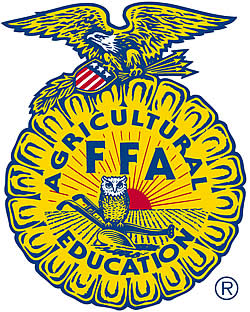 Request for Special Needs Accommodations for Career and Leadership Development EventsThe following information is required if there is a student that plans to participate in an Illinois FFA Career Development or Leadership Development Event and wishes to request an accommodation. Please submit a form for each CDE/LDE area in which special accommodations are being requested.Please complete the following information and submit the form (either electronically or on paper) three weeks prior to the CDE/LDE competition date. This information will be kept strictly confidential and will be used only to process services for participants needing special needs assistance or other accommodations. IAVAT may request further documentation upon receipt of this application.Accommodations requesting physical assistance from an aide will be approved by IAVAT, but the school will be expected to provide the aide on the day of the CDE/LDE.Student InformationStudent Name:Home Address:Chapter Name:Chapter Address:Chapter Telephone:CDE/LDE Event and Date:Description of Disability/Situation and Specific Accommodations RequestedPlease describe the limiting nature of the disability/situation and the accommodations requested:_____________________________________				____________________________________Student Signature/Date					Advisor Signature/Date____________________________________				____________________________________Parent Signature/Date					Administrator Signature/DateMore information may be requested upon receipt of this document.Send to: John Edgar, IAVAT Executive Director, jedgar@illinoisffa.org	3221 Northfield Drive, Springfield IL 62702Phone: (217) 893-0091, Fax: (217) 893-0024